Kallelsetill årsmöte förTäfteå Hamnförening året 202020200901 i hamnen, Västra sidan klockan 18.30DagordningMötet öppnasFråga om mötet är behörigen utlystFastställande av dagordningFastställande av röstlängd för mötetVal av ordförande och sekreterare för mötetVal av protokolljusterare och rösträknareFöredragning av styrelsens verksamhets- och förvaltningsberättelse för senaste verksamhetsåret. Revisorernas berättelseFråga om ansvarsfrihet för styrelsen Propositioner och motionerFastställande av verksamhetsplan, avgifter och budget för det nya verksamhetsåret. Val av styrelse Val av revisorer Val av valberedning Övriga frågorVälkomna, Styrelsen Täfteå Hamnförening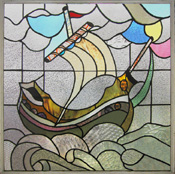 